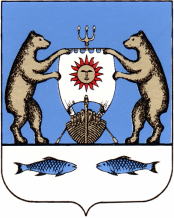 Российская ФедерацияНовгородская область Новгородский районАдминистрация Борковского сельского поселенияПОСТАНОВЛЕНИЕот  24. 02. 2021    № 24							д. БоркиОб  отмене   Постановления   Администрации   Борковскогосельского   поселения   от  21.07.2015  №63  «Об утверждении Положения   о   порядке    обращения   с   ртутьсодержащимиОтходами на территории Борковского сельского  поселения»В соответствии с Постановлением Правительства Российской Федерации от 11.07.2020 №1036 полномочия по организации сбора отработанных ртутьсодержащих ламп с 01.01.2021 на органы местного самоуправления  не возлагаются.В связи с вышеизложенным, Администрация Борковского сельского поселенияПОСТАНОВЛЯЕТ:1. Отменить постановление Администрации Борковского  сельского поселения от 21.07.2015 №63 «Об утверждении Положения о порядке обращения с ртутьсодержащими отходами на территории Борковского сельского поселения».2. Опубликовать постановление Администрации Борковского сельского поселения от 24.02.2021 №24 «Об отмене постановления  Администрации Борковского сельского поселения от 21.07.2015 №63 «Об утверждении Положения о порядке   обращения   с   ртутьсодержащими отходами    на    территории    Борковского сельского  поселения»  в периодическом печатном издании «Борковского вестник» и разместить на официальном сайте Администрации Борковского сельского поселения в информационно-телекоммуникационной сети «Интернет» по адресу: www.borkiadm.ru.3. Настоящее постановление вступает в силу со дня его официального опубликования и распространяет свое действие на правоотношения, возникшие с 01.01.2021.Глава АдминистрацииБорковского сельского поселения				                        С.А Усова